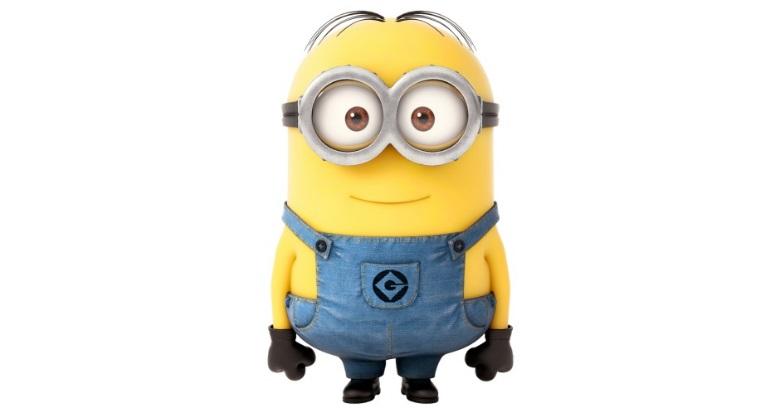      Periodeplan 8G 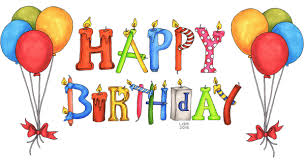 Uke 18-1930.4 Andrea G. Informasjon: 30.4 Andrea G. OPPTUR 2018 onsdag 2.mai. Se informasjon på hjemmesida. 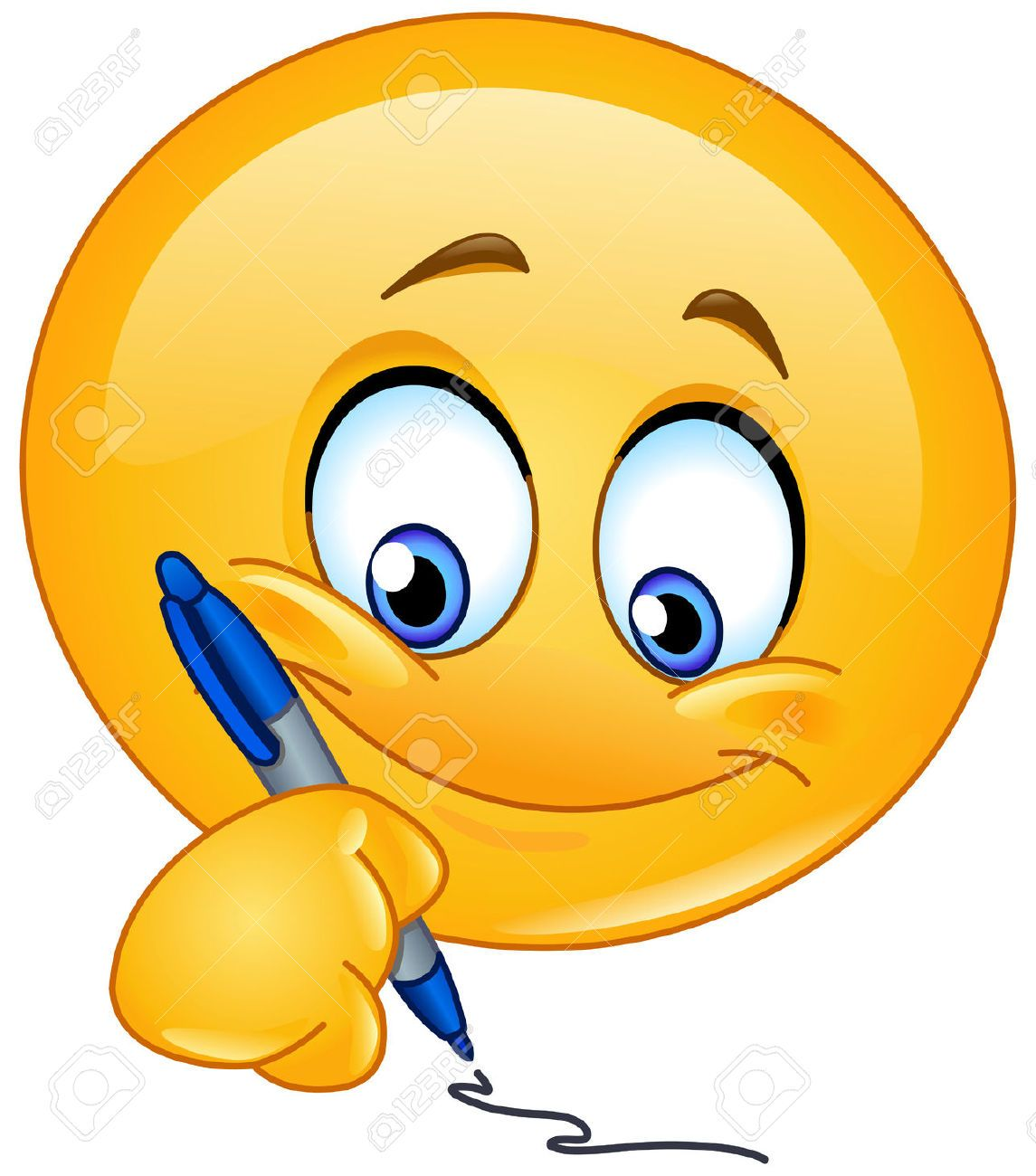 Du har mange fridager og dager hvor det skjer andre ting framover, så husk å være skikkelig påskrudd når du først er på skolen! Ordenselever skal tørke av tavla etter hver time, hente melk, moppe gulvet etter siste time og kaste papiret når det trengs eller i alle fall hver fredag. Uke 18: Siri Uke 19: Oda Marie Ordenselever skal tørke av tavla etter hver time, hente melk, moppe gulvet etter siste time og kaste papiret når det trengs eller i alle fall hver fredag. Uke 18: Siri Uke 19: Oda Marie UKEMANDAGTIRSDAGONSDAGTORSDAGFREDAGDenne uka:181.MAIFRIOPPTUR 2018Algebratest? Utegym: fotball og trening til TINE-stafett 19FOTBALL:8G-10CTINE-stafettenKr.himmelfartsdagFRIFRIVi er ryddeklasse denne uka 20Engelsk verb test AVSPASERER
FRI17.MAIFRI212.pinsedagFRITour de teensFagsamtaler samfunnsfag Min egen huskeliste:FagLæringsmålUke 18Uke 19NorskSkal kunne lese, skrive og samtale om litteratur. Skal kunne skrive skjønnlitterære tekster. I denne perioden vil vi høre og lese oss gjennom boka “I morgen er alt mørkt”, av Sigbjørn Moestue. Dette gjør vi sammen på skolen. Parallelt med dette vil vi gjøre muntlige og skriftlige oppgaver knyttet til boka. Denne uka bør du være ferdig med kapittel 2 i fortellingen din. En del av dere får en vurdering og tilbakemelding på dette kapitlet. Hvis du ikke er ferdig med disse, så er de lekse: #014 lekse uke 16#015 lekse uke 17Denne uka bør du være ferdig med kapittel 3 i fortellingen din. En del av dere får en vurdering og tilbakemelding på dette kapitlet. Hvis du ikke er ferdig med disse, så er de lekse: #014 lekse uke 16#015 lekse uke 17MatematikkKunne sette inn punkter i et koordinatsystemKunne lese av punkter i et koordinatsystemKunne lage en verditabell fra funksjonsuttrykk	Lag et koordinatsystem i skriveboka hvor x- og y-aksen går fra -10 til 10.Sett inn følgende punkter:
A(3,2), B(-5,8), C(1,9), D(4, -3), E(4,0)Lag et koordinatsystem i skriveboka hvor x- og y-aksen går fra -10 til 10.Sett inn følgende punkter:
A(3,2), B(-5,8), C(1,9), D(4, -3), E(4,0)Engelskkunne bøye de mest vanlige sterke verbene (de 31 verbene du finner på førtesten på classroom) Vi mister 3 av 4 engelsktimer i denne perioden og hjemmeleksen er å øve på sterke verb hjemme. Det ligger en oversikt over hvordan du bøyer verbene på Classroom. Øv på de litt hver dag slik at du får kontroll på de. Vi skal ha en test i sterke verb tirsdag i uke 20. Hvordan skal du øve? Gå på Classrom og se på resultatene dine på “førtest sterke verb”. Jeg har markert de verbene du har bøyd feil eller ikke bøyd i gult og jeg har skrevet om du fikk totalvurdering grønn, gul eller rød. Dersom du fikk totalvurdering rød:Velg ut 15 av verbene du hadde feil (du kan velge flere hvis du klarer det) og øv på å bøye de verbene du har feil hver dag i denne perioden.Dersom du har fikk totalvurdering gul:øv på å bøye verbene du har feil hver dag i denne perioden.Dersom du fikk totalvurdering grønn:øv på å bøye verbene du har feil hver dag i denne perioden og sjekk om du også har kontroll på disse: to become, to bite, to blow, to bring, to build, to burn, to choose, to cost, to creep, to cut, to dream, to feed, to fight, to grow, to hang, to hide, to hit, to hold, to hurt, to keep, to let, to pay, to prove, to quit, to sell, to send. Øv på de du er usikker på.PS: Dersom du ikke har levert disse dokumentene må du gjøre det innen fredag:påskekrimmenegenvurdering påskekrimmenVi mister 3 av 4 engelsktimer i denne perioden og hjemmeleksen er å øve på sterke verb hjemme. Det ligger en oversikt over hvordan du bøyer verbene på Classroom. Øv på de litt hver dag slik at du får kontroll på de. Vi skal ha en test i sterke verb tirsdag i uke 20. Hvordan skal du øve? Gå på Classrom og se på resultatene dine på “førtest sterke verb”. Jeg har markert de verbene du har bøyd feil eller ikke bøyd i gult og jeg har skrevet om du fikk totalvurdering grønn, gul eller rød. Dersom du fikk totalvurdering rød:Velg ut 15 av verbene du hadde feil (du kan velge flere hvis du klarer det) og øv på å bøye de verbene du har feil hver dag i denne perioden.Dersom du har fikk totalvurdering gul:øv på å bøye verbene du har feil hver dag i denne perioden.Dersom du fikk totalvurdering grønn:øv på å bøye verbene du har feil hver dag i denne perioden og sjekk om du også har kontroll på disse: to become, to bite, to blow, to bring, to build, to burn, to choose, to cost, to creep, to cut, to dream, to feed, to fight, to grow, to hang, to hide, to hit, to hold, to hurt, to keep, to let, to pay, to prove, to quit, to sell, to send. Øv på de du er usikker på.PS: Dersom du ikke har levert disse dokumentene må du gjøre det innen fredag:påskekrimmenegenvurdering påskekrimmenSamfunnsfagKunne gjøre rede for årsaker og virkninger av den industrielle revolusjon. Kunne drøfte positive og negative konsekvenser av den industrielle revolusjonen. Gjør #014 i classroom. Dette er ei lekse hvor du trenger historieboka di. Hvis du ikke er ferdig med disse, så er de lekse: #011 lekse uke 16#012 lekse uke 17Gjør #017 i classroom. Dette er ei lekse hvor du trenger historieboka di. Hvis du ikke er ferdig med disse, så er de lekse: #011 lekse uke 16#012 lekse uke 17#014 lekse uke 18NaturfagKunne fortelle hva biosfæren og et biom er. Kunne forklare hva økologi og økosystem er.			Les s. 199 - 204. Svar på fokusspørsmålene på s. 204.Les s. 199 - 204. Svar på fokusspørsmålene på s. 204.KRLEKunne fortelle om sentrale hendelser/retninger i Norges religionshistorie: den lutherske reformasjonen, pietismen, konfirmasjonen, læstadianismen, Hans Nielsen Hauge, lekmannskristendommenI disse to ukene vil vi jobbe med kapittel 9: Fra Norges religionshistorie. Lekse til mandag i uke 19: Gjør oppgave “lekse uke 18” på Classrom. Du trenger KRLE boka di. Lekse til mandag i uke 20: Gjør oppgave “lekse uke 19” på Classrom. Du trenger KRLE boka di. SpanskDu skal kunne beskrive utseende på spanskSe på side 48-49 og lær deg flest mulig ord for å beskrive utseende. Skriv ned de ordene som passer som beskrivelse på deg selv.TyskDu skal kunne produsere negative setninger ved å bruke “kein”Vi lærer om nektingsordet “kein” (=ingen).FranskEngelsk fordypning